1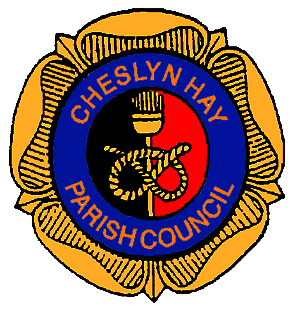 Minutes of thePARISH COUNCIL MEETINGheld on Wednesday 9th January 2019at the Village Hall, Pinfold Lane, Cheslyn Hay at 7.00 pm1.	09/01/161 – PUBLIC PARTICIPATIONNo members of the public in attendance.2.	09/01/162 - MEMBERS PRESENT2.1      Councillor E. A. Davison (Chair) Councillors :- P. L. Appleton, B. L. Bladen, J. C. Davison, R. Denson, A. W. Emery, I. Emery, S. Hollis, C. Wilkinson (Mrs), P. Wilkinson, B. Woolley.County Councillor B. Williams			Melanie Brown – Parish Clerk3.	09/01/163 – APOLOGIES3.1	Apologies for absence from Councillors P. Appleby, L. Emery, G. P. Keatley, 	A. Pugh (Mrs) and County Councillor K. Perry.4.	09/01/164 – DECLARATIONS OF INTEREST4.1	No declarations of interest.5.	09/01/165 – MINUTES5.1	That the minutes of the Parish Council meeting held on Wednesday 12th December 2018 be amended at 11.2 to read :-		‘That the Clerk investigate if a date has been set for the  closure of the crossing and if the schools have been notified’RESOLVED:Proposed by Councillor S. Hollis and seconded by Councillor C. Wilkinson, all in favour that, with the above amendment, the minutes of the Parish Council meeting held on Wednesday 12th December 2018 be recorded as a true and accurate record.Page 1 of 5				Chairman’s Signature ………………………………………6.	09/01/166 – COUNTY COUNCILLORS REPORT6.1	County Councillor B. Williams reported on the following issues:-i54 expansion which will provide good economic growth and around 1700 jobs;Mcarthur Glen project in Cannock should generate 1000 jobs for the area;Government have invested 8.9 million in Staffordshire County Council to repair the roads/potholes, there is still a challenge to complete roadworks and repairs even with this additional investment;4 new gritters have been added to the Winter programme with a total of 44 gritters available;Ad hoc jetting work has been raised in Landywood Lane to tackle the blocked gullies;Connect bus service to be re-launched for a further two years, Councillor Williams urged Members to promote this to residents so the service is not lost;Keith Hardy has received an MBE for his services to football and the Staffordshire Community in the Queen’s New Year Honours list.6.2	Councillor J. C. Davison requested Councillor B. Williams state his basis for objecting to the M54/M6/M6 toll link road preferred route, which was the preferred route of Cheslyn Hay Parish Council.  Councillor Williams reported that residents in Hilton had been badly affected where the route was approximately 30 metres from their houses and he was in attendance to support Rt. Hon. Gavin Williamson MP with his discussions with Highways England.6.3	Councillor S. Hollis alleged that the tankers queuing to access the pumping station on Coppice Lane have ruined the coal truck island and the roads have been left in a terrible condition.RESOLVED:That Councillor B. Williams inform Staffordshire County Council that the footpaths and roads need to be swept, gutter debris needs to be dug out and a solution to the flooding across the roads needs to be sought before the jetting work is completed on Landywood Lane.That the Clerk send a letter of congratulations to Keith Hardy for being awarded an MBE in the Queen’s New year Honours list and include County Councillor Williams in this letter.That Councillor B. Williams arrange for the coal truck island and the roads surrounding the pumping station on Coppice Lane to be inspected by Staffordshire County Council Highways. 7.	09/01/167 – DISTRICT COUNCILLORS REPORT7.1	District Councillor S. Hollis reported that a presentation by North Staffordshire Clinical Commissioning Group had taken place recently at South Staffordshire Council, they discussed their ten year plan. Discussions were held regarding weekend opening, local access and diverting patients from accident and emergency to their own General Practitioners.Page 2 of 5				Chairman’s Signature ………………………………………7.2	District Councillor S. Hollis reported that the mobile breast screening unit will be starting back in Codsall.7.3	District Councillor S. Hollis reported that the Children and Families Care Group can be contacted on 0300 303 3923 and are trying to promote the care of children up the age of 19.RESOLVED:That the Clerk promote the Children and Families Care Group by advertising their poster in the reception area and public notice boards.8.	09/01/168 - PLANNING8.1	No planning applications for consideration.9.	09/01/169 – FINANCE9.1	Report 1 – Payments – Payments proposed by Councillor B. Woolley, seconded by Councillor B. L. Bladen with Councillor J. C. Davison as third signatory, all in favour.RESOLVED:That any outstanding payments be made in respect of those items listed on the green paper circulated at the meeting.  10.	09/01/170 – CLERKS REPORT10.1	Cheslyn Hay War Memorial  – The Clerk reported that Cliveden Conservation have now provided a quotation for scaffolding for the war memorial, the next step is to meet with the structural engineer on site to formulate a plan.10.2	Play Equipment Inspections  – The Clerk reported that the annual play inspection reports have been received for December 2018, copies available on the table for inspection.10.3	Grit bin request – The Clerk reported that there is one remaining grit bin available and a request has been received from Westbourne Avenue.  A discussion ensued regarding the protocol for requesting grit bins.10.4	Seasonal Decorations – The Clerk reported that several complaints have been received asking for Christmas lights to be erected on lampposts at the bottom of Station Street, Landywood Lane and Low Street.10.5	Human Resources Meeting – The Clerk requested that a Human Resources meeting is arranged as soon as possible.RESOLVED:Proposed by Councillor P. Wilkinson, seconded by Councillor B. Woolley, all in favour, that the Clerk authorise the funds for the scaffolding for the war memorial plaque installation.That the Clerk arrange for the works to be carried out in accordance with the play inspection reports and that the signs on the under 8’s play area are erected higher on the gates in order to be more prominent to visitors.Page 3 of 5				Chairman’s Signature ………………………………………That the Clerk arrange for the remaining grit bin to be sited in Westbourne Avenue.That the Clerk advise complainants that Cheslyn Hay Parish Council site their Christmas lights around Chapel Square as most residents walk or drive through this area and not all lampposts are compliant and meet the criteria for hanging Christmas lights.That the Clerk arrange for a Human Resources Committee meeting on Thursday 17th or Friday 18th January 2019.11.	09/01/171 – CORRESPONDENCE11.1	Police Accountability Forum for Locality 3 has been arranged for Wednesday 23rd January 2019, 5.00 – 6.30 pm at Featherstone, this is the same evening as the Parish Council Budget and Precept meeting.11.2	South Staffordshire Council – Street Scene Services update – noted.11.3	South Staffordshire Council – Elections Newsletter, candidate briefing sessions to be held on the 27th February and 10th April 2019 at 6.30 pm at Codsall – noted.11.4	South Staffordshire Council – Tree policy will be implemented from the 1st January 2019, open space trees will be managed the same but stricter guidelines have been introduced for service requests.11.5	South Staffordshire Council – Planning services have not been approached regarding the installation of cameras on the lampposts outside Cheslyn Hay schools on Saredon Road.11.6	Environment Agency – Air Monitoring Report from January – September 2018 in the vicinity of Hollybush Recycling Ltd.11.7	Severn Trent Water – The Clerk had requested an update on the issues with the pumping station on Coppice Lane, a response has been received stating that the rising pressurised sewer main on Littlewood Lane has burst again and the site has been handed over to specialists to investigate.  A discussion ensued regarding the damage to the track road and car park around the pumping station in Coppice Lane.11.8	Request from ‘Scope’ for a location to site a textile recycling bank in Cheslyn Hay to generate funds for the charity.11.9	Dog fouling complaint from resident in Wolverhampton Road, the Clerk reported that signage has already been placed near the complainants address – noted.11.10	Request to hold a four-day funfair on Cheslyn Hay recreation ground.RESOLVED:That the Clerk inform South Staffordshire Council that Councillors C. and P. Wilkinson and District Councillor S. Hollis will attend the Locality 3 Police Accountability Forum on Wednesday 23rd January 2019.That the Clerk write to South Staffordshire Council stating that the Parish Council objects to any policy that results in a reduction in tree services that affect residents of Cheslyn Hay.That Members inform the Clerk if any further cameras are placed on the lampposts outside the schools on Saredon Road in order to report the incident to South Staffordshire Council planning enforcement team and the police.Page 4 of 5				Chairman’s Signature ………………………………………That the Clerk distribute the Environment Agency Air Monitoring report to Members and that the Clerk investigate any queries that Members raise with the Environment Agency.Councillor E. A. Davison volunteered to visit the reservoir site on Coppice Lane to investigate the damage to the track road and carpark around the pumping station.That the Clerk inform the ‘Scope’ charity of the names and address of the public houses in Cheslyn Hay who may wish to site the textile recycling bank on their car parks.That the Clerk inform the funfair that they will be unable to hold a four-day funfair on Cheslyn Hay recreation ground as the ground is used during the football season and cause noise, disturbance and parking issues for local residents.12.	09/01/172 TABLED ITEMS12.1	Staffordshire Parish Council Association Bulletins of the 13th, 20th, 27th December 2018 and 3rd January 2019.12.2	South Staffordshire Council News Round-up editions 98 and 99.12.3	Police Crime Prevention Poster for January 2019.12.4	Staffordshire Village Halls Network meeting 24th January 2019, 2.00 – 4.00 pm at Stowe-by-Chartley.13.	09/01/173 – CHAIRMAN’S ANNOUNCEMENTS13.1	No Chairman’s announcements.14.	09/01/174 – SECTION 17 STATEMENT14.1	The Chairman read the Section 17 statement.  	Items 11.1, 11.5, 11.9 and 12.3.15.	09/01/175 – CONFIDENTIAL ITEMS15.1	Discussions regarding legal and staffing issues.The meeting closed at 9.15 pmPage 5 of 5				Chairman’s Signature ………………………………………